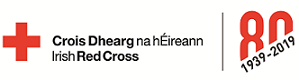 Procurement and Logistics CoordinatorDate of Issue: 23rd April 2019Closing Date: 10th May 2019Reports to: Migration Department ManagerDuty Station: Ireland - Dublin with significant national travelDuration:  12 months Fixed Term ContractBackground and organisational contextThe European Fund for Aid to the Most Deprived (FEAD) is designed to support Member States in addressing the basic needs of the most deprived people in our community. The Programme is for people without access to income or living in very poor circumstances. The Programme works through not-for-profit bodies to fund the purchase of food and basic material assistance. The distribution of this Fund in Ireland is known as FEAD Ireland. The Department of Employment Affairs and Social Protection is the designated managing authority for the Operational Programme for the Fund for European Aid (FEAD) to the most deprived who will have responsibility for the implementation of the programme in Ireland.Aligned with the Irish Red Cross Migration Programme, the IRC utilise FEAD funding to support the welcome and transition of migrants into Irish Communities.  Approved funding from FEAD to finances the purchase and distribution of immediate basic hygiene and wellbeing necessities for these vulnerable groups of people to support their welcome and integration into Irish Society. Duties and ResponsibilitiesMAIN TASKS/RESPONSIBILITIES OF THE POSITIONCo-ordinate the logistics for planning the delivery of goods items as required to communities and families at country levelWorking with Inter-agency,  Community Welfare Officers and Resettlement workers to determine requirements of clientsEnsure the tracking of all clients requirements across the countryEnsure the hygiene and household needs of all clients are metLiaise with and draft proposals to retailers in order to acquire stock at preferred costsManage Tendering processes and procurement processesLiaising with IRC volunteers to support with the delivery of items to clients/other and to provide other support where requiredLiaise with the Department Social Protection – providing monthly reportsManaging a budgetCoordination, planning with stakeholders and communities:Work effectively with national stakeholders to obtain information, collate and plan programmeWork with community members and support any training and information provision to families and individuals.Work with volunteer networks and coordinate through national services.Logistics standards and procedureResponsible for implementing and maintaining standard Irish Red Cross (IRC)/Public Procurement Guidelines,  logistics, procurement and distribution proceduresProvide technical leadership in ensuring that procurement, contract and logistics management conform to IRC proceduresBudget ManagementResponsible for the running cost budget, adhering to IRC proceduresMonitor and report on all expenditure against approved procurement, storage and distribution guidelinesSupport with any necessary design or revision of the programme budgetProcurementManage tendering,  sourcing, procurement and delivery of various supply kits, as appropriate, in a timely and cost effective mannerManage Tendering processes as required.Obtain quotations, prepare comparative bid analysis and purchase recommendations and, when authorised, purchase appropriate supplies.  Organise delivery.Manage all procurement contracts for goods and services.  Maintain records and track performance for all procurement contractsEnsure that an efficient and up-to-date asset and material tracking system is in place for all procurement and distributionsIdentify and maintain accurate supplier information for regularly-purchased items: keep informed of local market conditions and establish and maintain good working relations with suppliersSupply chainOverall responsibility for the effective performance of the FEAD funded programmeIn conjunction with other programme staff, develop, maintain, update and monitor key indicators of the supply plan to meet programme objectivesLiaise and coordinate with the relevant stakeholders regarding delivery of supplies and keep all parties informed, in a timely manner, of any changes Personnel ManagementProvide coaching and on the job training to other national staff and volunteers with regard to building capacity at local level on logistics standards and accountabilitySupport/direct these functions as necessarySet clear objectives for all personnel involved in the procurement/distribution chainCarry out performance appraisals as necessaryFilingEnsure that all procurement, distribution and other logistics documents are archived in a systematic mannerResponsible for physical asset trackingResponsible for the submission of narrative, financial and technical logistics reports in a timely mannerEducationRelevant university degree (such as Management, Development Studies, etc.)Educated to degree level, or equivalent, in relevant subject, preference for Logistics, procurement and supply chain management /  or relevant experience Demonstrable high level of competency and experience in logistical supply chain management and procurement can substitute for degree level qualification ExperienceStrong experience and ability to manage staff/teams, direct logistics operations and manage resourcesA minimum of 5 years’ experience in leading and managing logistics in a humanitarian organisationStrong experience working with Multiple Stakeholders and Planning and implementing community programmes Ability to motivate, lead and work effectively through others to achieve operational objectivesStrong procurement knowledge and experience, particularly in medium to large scale integrated supply-chain managementAbility to develop, manage and monitor budgets with regards to procurement, fleet management and resource administrationKnowledge and skillsGood planning, analytical and prioritisation skills Strong communication skills – must be articulate, approachable, collaborative, supportive and an active listener, must demonstrate tact and diplomacyEffective reporting skills for organisational monitoring and donor accountabilityExcellent analytic and computer skills (MS Word, MS Excel, MS PowerPoint)Sensitive to diversity and other ethnicitiesAccountability – must take responsibility for decisions and actions, use information appropriately to assess/make informed judgments and/or take actionSkilled in training, mentoring and coaching individuals and groups as appropriateCapable of influencing and obtaining cooperation of individuals not under supervisory control, and managing remote relationships, to achieve resultsMotivated self-starter, able to lead a process and engage othersCapable and willing to deal with ambiguity, changes and challengesAble to prioritise work, multi-task and meet deadlinesWilling to travel nationwideExcellent skills in networking with other agencies and humanitarian organisationsValid driving licence and car (manual gears)CLOSING DATEApplications can be sent to eleonard@redcross.ie  by Friday 10th May 2019Applications will be accepted with CV and cover letter indicating skills and experience for the position.Further details can be available upon request.